主席錦標–香港二級賽二○一六年四月三日 1600米 好地 1.33.22   (24.38   22.79   23.34   22.71)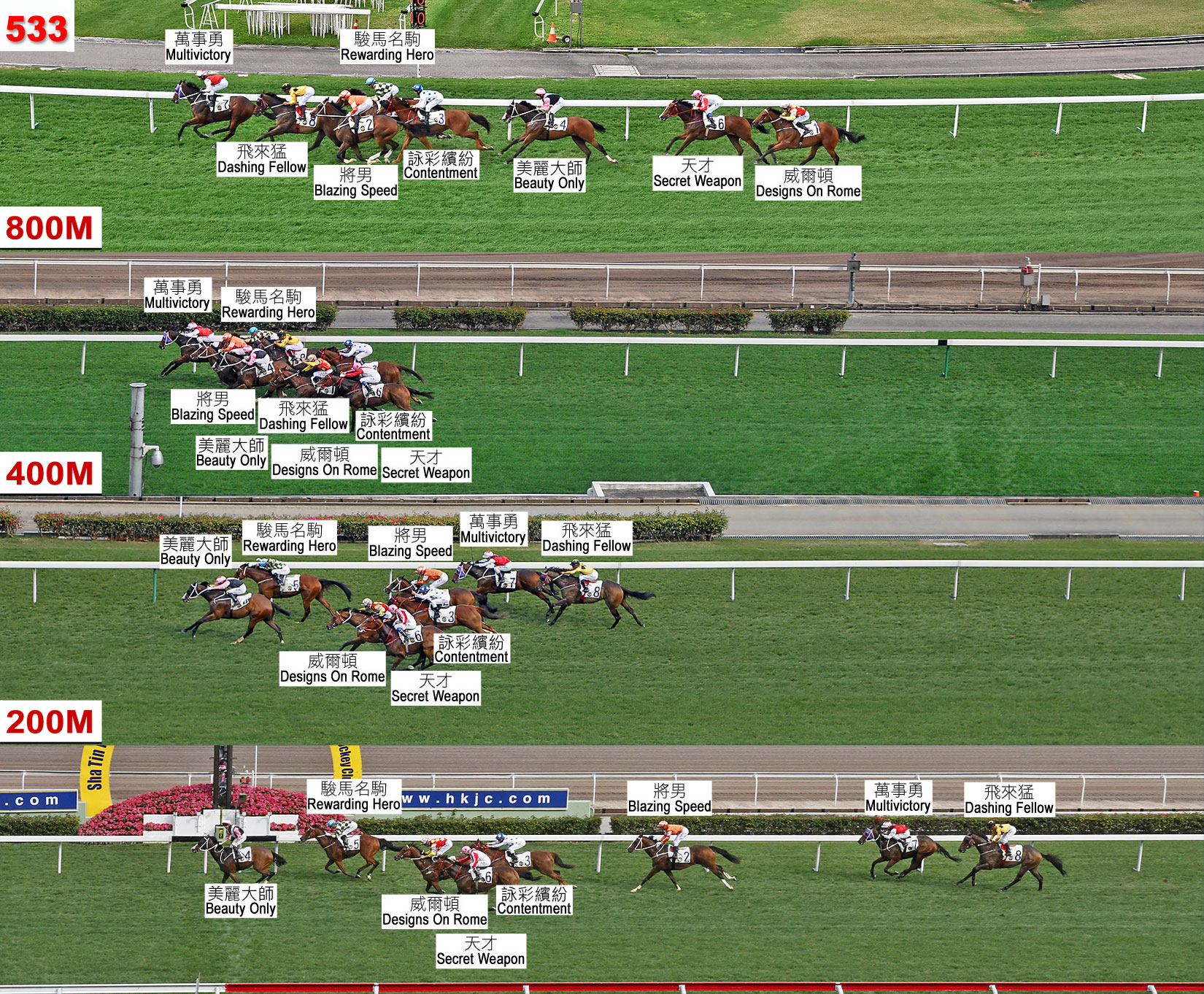 所逐競的賽事馬名騎師練馬師負磅檔位分段時間分段時間分段時間分段時間分段時間分段名次及距離分段名次及距離分段名次及距離分段名次及距離獨贏賠率所逐競的賽事馬名騎師練馬師負磅檔位1600-12001200-800800-400最後400完成時間1200800400勝負距離獨贏賠率冠軍一哩賽美麗大師郭能告東尼123124.7822.9122.9822.551.33.226 2-1/26 3-1/45 11 -6.6冠軍一哩賽駿馬名駒莫雷拉約翰摩亞123324.6622.7523.2222.801.33.434 1-3/44 1-1/23 3/42 1-1/4     8.4威爾頓貝湯美約翰摩亞128725.5022.5522.7022.831.33.588 78 5-1/26 1-1/23 2         6.4冠軍一哩賽天才韋達葉楚航123625.0222.9122.9022.791.33.627 47 4-3/48 24 2-1/2     5.5冠軍一哩賽詠彩繽紛柏寶蔡約翰128424.5822.9123.3022.931.33.723 1-1/45 27 1-3/45 3         (大熱)2.1將男巫斯義告東尼128824.7422.6323.2223.461.34.055 2-1/43 1-1/42 1/26 5-1/4     14萬事勇鄭雨滇告東尼123224.4222.7523.3424.021.34.532 頸1 3/41 1/27 8-1/4     66飛來猛田泰安約翰摩亞123524.3822.9123.3824.081.34.751頸2 3/44 18 9-1/2     19